Κακουροπούλου ΑγλαΐαΕργασία Χημείας Τμήμα Γ2Πέμπτη 30/4/20Παιδιά ,σας στέλνω την εργασία της Χημείας για αύριο Πέμπτη 30/4/20.Πρόκειται για σταυρόλεξο, όπως βλέπετε. Έχω συμπληρώσει 2 λέξεις επειδή δεν τις ξέρετε.Προσπαθήστε να την τελειώσετε ως το Σάββατο 2/5. 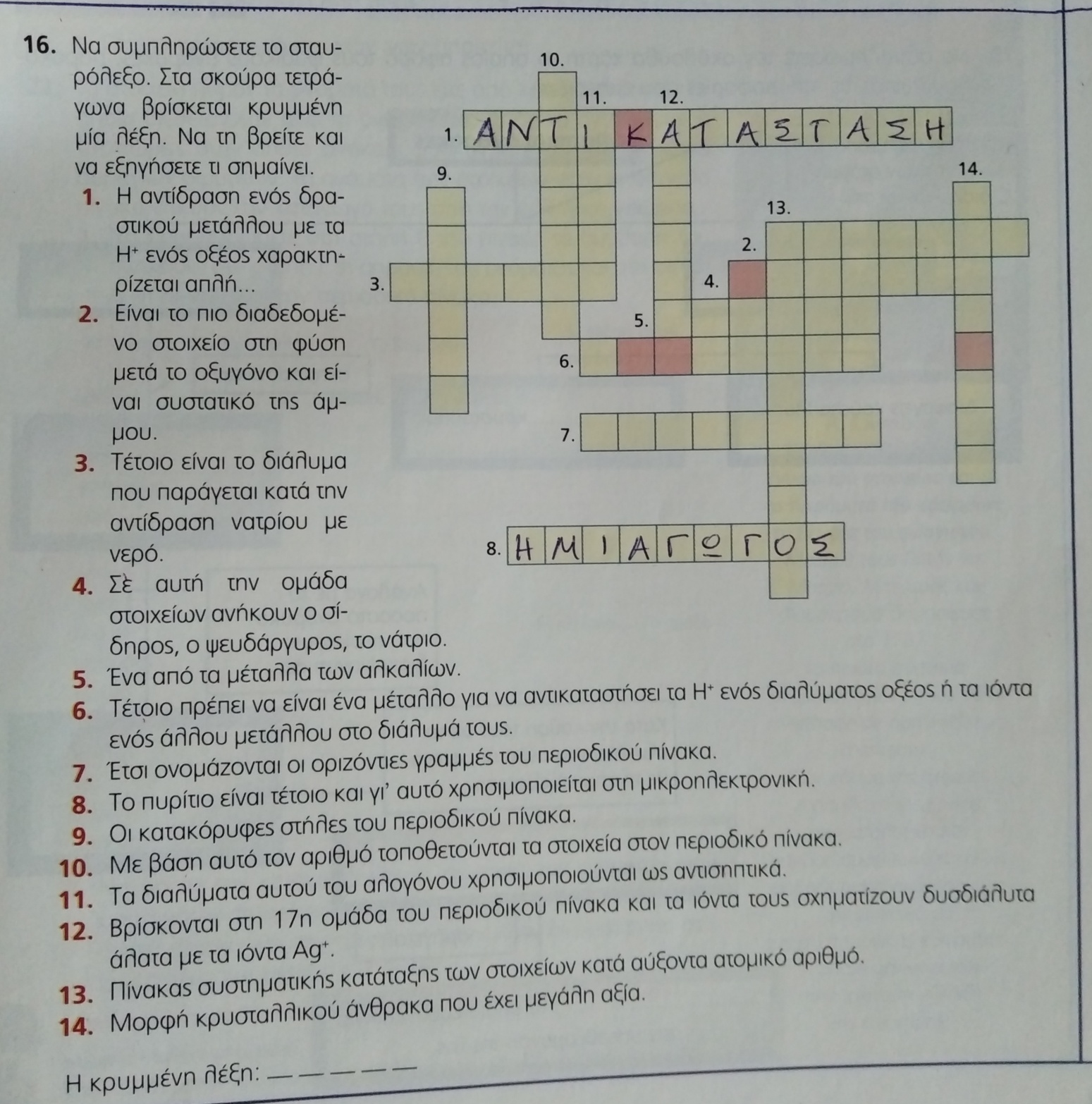 